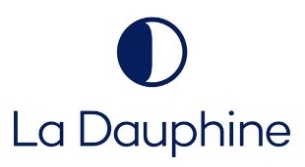 Les Œuvres de la Maison Dauphine32e Assemblée annuelle des membres le mercredi 20 septembre 2023 à 18h Maison de la Coopération 155 boulevard Charest Est, Québec, G1K 3G6 Ouverture de l’assemblée Adoption de l'ordre du jour États financiers audités et rapport de l’auditeur indépendant pour la période se terminant le 30 juin 2023 Assemblée annuelle des membres du 28 septembre 2022Adoption du procès-verbal de la 31e assemblée annuelle des membres tenue le 28 septembre 2022Affaires en découlantNomination de la firme d’auditeurs externes pour l’exercice se terminant le 30 juin 2024Rapport annuel d’activités 2022-2023 Ratification des actes posés par les administrateurs et dirigeants de la Corporation depuis la dernière assemblée annuelle des membresÉlection de membres au conseil d’administrationVaria Levée de l’assemblée 